Załącznik nr 3 do SWZWykonawca:…………………………………………………………………………………(pełna nazwa/firma, adres)…………………………………………………………………………………(w zależności od podmiotu: NIP/PESEL, KRS/CEiDG)Wykaz robót budowlanychWykonanych nie wcześniej niż w okresie 5 lat przed upływem terminu składania ofert, a jeżeli okres prowadzenia działalności jest krótszy – w tym okresie, składany w postępowaniu prowadzonym w trybie podstawowym bez negocjacji, którego przedmiotem jest PRZEBUDOWA DRÓG NA TERENIE GMINY TRZEBIELINOPouczony o odpowiedzialności karnej, wynikającej z oświadczenia nieprawdy, na podstawie art. 233 § 1 Kodeksu Karnego, prawdziwość powyższego oświadczenia, potwierdzam: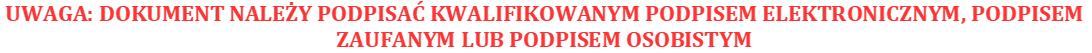 Załącznik nr 4 do SWZWykonawca:…………………………………………………………………………………(pełna nazwa/firma, adres)…………………………………………………………………………………(w zależności od podmiotu: NIP/PESEL, KRS/CEiDG))Wykaz osób, którymi wykonawca będzie dysponował przy realizacji zamówieniaSkładany w postępowaniu prowadzonym w trybie podstawowym bez negocjacji, którego przedmiotem jest PRZEBUDOWA DRÓG NA TERENIE GMINY TRZEBIELINOPouczony o odpowiedzialności karnej, wynikającej z oświadczenia nieprawdy, na podstawie art. 233 § 1 Kodeksu Karnego, prawdziwość powyższego oświadczenia, potwierdzam:Rodzaj wykonanych robótWartość robót [zł]Data wykonanych robótMiejsce wykonania robótPodmiot, na rzecz którego roboty zostały wykonane…………………………………………………………………….(data)…………………………………………………………………….(podpis)Imię i nazwiskoKwalifikacje zawodowe i posiadane uprawnieniaDoświadczenie zawodowewykształcenieInformacje o podstawie dysponowania osobami…………………………………………………………………….(data)…………………………………………………………………….(podpis)